8 марта          Учитель: Дорогие гости, мамы и бабушки! Поздравляем вас с наступлением весны,спервым весенним праздником — Днем 8 марта!Дорогие девочки, мамы и бабушки!Разрешите вас всех поздравить  с весенним праздником  - 8 марта.Пожелать всем вам добра, радости, яркого весеннего солнца. Успехов во всех ваших начинаниях и исполнения всех желаний.  Для всех мам и бабушек нашего класса  ребята  подготовили особое  поздравление.Учащиеся:Ночью темной мне светло,     В день морозный мне тепло, Если мама рядом, Смотрит нежным взглядом. - Солнца ярче для меня – мама!  - Мир и счастье для меня - мама! - Шум ветвей, цветы полей – мама! - Зов летящих журавлей – мама! - В роднике чиста вода – мама! Учитель: Дорогие мамы, примите от нас в подарок это выступление.В. Берестов       ПРАЗДНИК  МАМВосьмое Марта, праздник мам,            Тук-тук! — стучится в двери к нам. Он только в тот приходит дом,   Где помогают маме. Мы пол для мамы подметём, На стол накроем сами.Мы сварим для неё обед, Мы с ней споём, станцуем. Мы красками её портретВ подарок нарисуем.-Их не узнать! Вот это да! — Тут мама скажет людям. А мы всегда,А мы всегда,	Всегда такими будем!1.В этот мартовский денек   Мы гостей      позвали Мам и бабушек своих Усадили в классе. Настя2. Милых бабушек и мам, Женщин всех на свете,                                                                                                       С этим праздником большим Поздравляют дети!            .     .            3.Поздравляем с ярким солнцем,       песней птицы и с ручьемПоздравляем с самым лучшимСамым женским в мире днем! 4. Мы и песни поем,И стихи читаем, Ваня, Настя    С женским днем,        с женским днем...           Все (хором)    Мы ВАС поздравляем! Все дарят подарок (поделку)                                  муз. Вальс цветов       5. Мы желаем мамам нашим          Никогда не унывать,         С каждым годом быть все краше         И поменьше нас ругать.  6.  Вам желаем, дорогие,	         Быть здоровыми всегда,		  Чтоб вы долго-долго жили, 		  Не старели никогда!  7. Пусть невзгоды и печали    Обойдут вас стороной, Чтобы каждый день недели              Был для вас как выходной!     8. Пусть для вас сияет солнце, Лишь для вас цветет сирень! И пусть долго-долго длится Самый женский день!9. Мы хотим, чтоб без причины  Вам дарили все цветы, Улыбались чтоб мужчины       Все от вашей красоты   ВАЛЬС    ВОСЬМОЕ МАРТАВедущий. Мама! Самое понятное слово на земле. Оно звучит на всех языках  одинаково нежно. У мамы самые ласковые руки, они все умеют.У мамы самое доброе и чуткое сердце! Стихи о маме: МамочкаКто пpишёл ко мне с yтpа? Мамочка. Кто сказал: "Вставать поpа"? Мамочка. Кашy кто yспел сваpить? Мамочка. Чаю – в пиалy налить? Мамочка. Кто косички мне заплёл? Мамочка. Целый дом один подмёл? Мамочка. Кто цветов в садy наpвал? Мамочка. Кто меня поцеловал? Мамочка. Кто pебячий любит смех? Мамочка. Кто на свете лyчше всех? МамочкаМилые  наши мамочки, в этот праздничный день мы хотим  произнести в ваш адрес много ласковых слов. Родная, добрая, нежная, любимая, обаятельная, привлекательная, заботливая, чуткая... Простите нас мамы, за то, что вы так редко слышите от нас эти слова!ПесняСамая хорошая О. Фадеева Нас качая в колыбели,Мамы песенки нам пели,А теперь пора и намПесню спеть для наших мам.Припев: Дети все на светеНазывают мамоюМилую, хорошую,Дорогую самую! Ночью звезды за окошкомРассыпаются горошком,Мама наш покой хранит,Мы заснем — она не спит.Припев. Подрастем и будем самиМы заботится о маме,А пока доставим ейРадость песенкой своей.Припев.Почему восьмого мартаПочему восьмого мартаСолнце ярко светит?Потому что наши мамыЛучше всех на свете!Потому что мамин праздник -Самый лучший день.Потому что мамин праздник -Праздник всех людей!Месяц март. В марте три десятка                                  С  единицей дней, Каждый день приятней, Каждый день длинней.«Это месяц света!»-Люди говорят, И люблю за это Я весь март подряд.Но скажу вам прямо			  Мне еще милей         		        День, когда мне с мамойКак-то веселей. Босиком в пижаме                                                                                                                                            Рано-рано встать И подарок маме Принести в кровать.					                      Угадали сами  	                                                                День любимый мой?	 	               		                    Это праздник мамин-  Марта день восьмой!День весенний, не морозный,Это мамин день!День безоблачный, не снежный,День взволнованный и нежный —   Это мамин день!  День просторный, не капризный, День подарочный, сюрпризный —Это мамин день!    Мне мама приносит игрушки, конфеты,                                                                                          Но маму люблю я совсем не за это.                                                                                               Веселые песни она напевает,                                                                                                            Нам скучно вдвоем никогда не бывает!                                                                                              Я ей открываю свои все секреты,                                                                                                 Но маму люблю я совсем не за это.                                                                                               Люблю свою маму, скажу я вам прямо,                                                                                           Ну просто за то, что она — моя мама!сценка            ПОДСНЕЖНИКСказка-инсценировка к празднику 8 Марта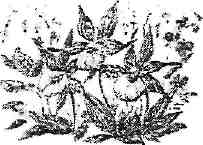 Действующие лица:Подснежник.Солнышко.Тучки.Ветер.Воробей,Мальчик.На лесной полянке растет Подснежник. Пригревает солнышко — гладит Подснежник то                  с    одной,    то с другой стороны. Подснежник просыпается, потягивается.Солнышко. Просыпайся, весна наступила! Подснежник. А кто я?			 Солнышко. Ты - Подснежник Подснежник. А зачем я?.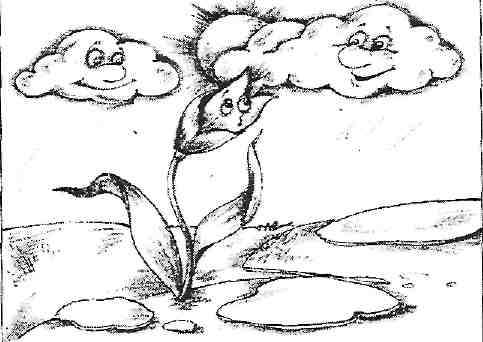 Солнышко. А вот это ты должен понять сам. Вот я - Солнышко, дарю всем свет и тепло.       Все радуются.Подснежник. Но я не умею светить и дарить тепло. Значит, я никому не нужен?Тучки закрывают Солнышко     Подснежник. Ой, а где же Солнышко?    Тучки. Мы его закрыли.    Подснежник. А кто вы? Тучки. Мы - Тучки.      Подснежник. А для чего вы нужны?    Тучки. Мы всех поим, поливаем, помогаем расти. Хочешь дружить с нами?Подснежник. Но я не умею поливать и растить.Летит Ветер, Тучки улетают. Подснежник раскачивается, закрывается от ветра.Подснежник. Зачем ты так дуешь?Ветер. Я - Ветер. Я гоняю тучи, чтобы они напоили всю землю. Я очень нужный. Хочешь, полетели со мной.Подснежник (пробует дуть, как Ветер). У меня не получается дуть.Ветер. Ну, тогда пока, мне некогда!Ветер улетает, прилетает Воробей. Весело чирикает, летает по полянке. Замечает Подснежник.Воробей. Чик-чирик, чик-чирик! Привет, Подснежник! Чего грустишь?Подснежник. Я не знаю, для чего я нужен.Воробей. Может, ты умеешь летать и чирикать, как я? От этого всем становится весело! Чик-чирик, чик-чирик!Подснежник (пробует летать, но у него ничего не получается). Нет, я не умею.  Воробей. Ну, тогда прощай, я спешу!Подснежник (расстроенно). Ничего я.не умею! Ни светить, ни поливать, ни даже чирикать. (Садится на корточки, грустит.)Па полянке появляется мальчик, который горько плачет. Подснежник подходит к нему, гладит по головке, жалеет.Подснежник. Что с тобой, тебя кто-то обидел?Мальчик (продолжая всхлипывать). Нет.Подснежник. Почему же ты плачешь?Мальчик. Скоро Восьмое Марта, а я так и не придумал, что подарить маме. Мне так хотелось сделать ей сюрприз.Подснежник. Не плачь, я что-нибудь придумаю. (Ходит по сцене, думает. Нерешительно.)- А что если... А что если ты подаришь меня?Мальчик (удивленно). Тебя?Подснежник. Ну да, меня. Ведь я же цветок, хоть и маленький.Мальчик (радостно). Вот. здорово! Как же я сразу не догадался! Моя мама так любит цветы! Спасибо тебе, ты мне так помог!Подснежник. Я?Мальчик. Ну конечно!Подснежник. Значит, я тоже могу быть чем-то полезным?Мальчик. Конечно, можешь. Каждый делает то, что умеет, - кто-то поит, кто-то греет, кто-то радует нас своей красотой, как ты.На сцену выходят все участники инсценировки, становятся возле Подснежника, берутся за руки. По очереди читают строки стихотворения.Ничего, что не вышел ты ростом, -Каждый может полезным стать. И малыш будет выглядеть взрослым,   Если станет другим помогать.                          Про мамуМаму любят все на свете, Мама первый друг. Любят мам не только дети, Любят все вокруг. Если что-нибудь случится, Если вдруг беда, Мамочка придет на помощь, Выручит всегда. Мама много сил, здоровья Отдает всем нам. Значит, правда, нет на свете Лучше наших мам.     ВСЕ ОНА      Кто вас, дети; больше любит, 	Кто вас нежно так голубит И заботится о вас,	Не смыкая ночью глаз?  «Мама дорогая». Колыбель кто вам качает,		 Кто вам песни напевает, 			И игрушки вам дарит? 	 	 «Мама золотая».Если, дети, вы ленивы, Непослушны, шаловливы,	 Что бывает иногда, — 		Кто же слёзы льёт тогда?		 «Всё она, родная».«Мама дорогая». На всей земле для каждого из нас самый дорогой человек – это мама.Мам на свете много, но у каждого она одна единственная.РАЗГОВОР О МАМЕ          За то, что когда От чистого сердца                    Простыми словами                   Давайте, друзья,Потолкуем о маме.Мы любим её, Как хорошего друга, За то, что у насС ней всё сообща,         За то,что когда             Приходится туго         Мы можем всплакнуть        У родного плеча.     Мы любим её  И за то, что пороюСтановятся строжеВ морщинках глаза,Но стоит с повинной Прийти головою –                                         Исчезнут морщинки,Умчится гроза.                 За то, что всегда       Без утайки и прямо Мы можем доверить Ей сердце своё И просто за то,Что она наша мама Мы крепко и нежно ЛЮБИМ ЕЁ!.                                                 Мамин трyд я берегy...  Мамин трyд я берегy, Помогаю, чем могy. Нынче мама на обед Наготовила котлет И сказала: «Слyшай, Вырyчи, покyшай!» Я поел немного, Разве не подмога? Улыбаюсь я, как мама. Так же хмурюсь яупрямо.        У меня такой же нос и такой же цвет волос! Ростом ниже я, но все же и глаза, и нос похожи! .   Ходим в ногу я и мама. Так похожи! - говорят.	 Только мама смотрит прямо, я – налево и направо,     А еще смотрю назад!:         Спорить с вами не хочу, вы мне так поверьте:         Моя мама лучше всех, лучше всех на свете!          Мама жарит пирожки, мама клеит маски            И рассказывает мне каждый вечер сказки.         А еще известна ей песня "Баю-баю".                Мама только запоет, сразу засыпаю.Одним из подарков на 8 марта может быть красивый букет цветов.Сейчас объявляется Конкурс «Лучший букет для мамы.»2 команды выстраиваются у доски.Выходит 1чел. и рисует вазу. Все остальные должны нарисовать по цветку в этой вазе.Выигрывает та команда, которая быстрее и лучше это сделает.  Частушки (исполняет группа учащихся)Дорогие наши мамы,  Мы частушки вам споем.  Поздравляем с 8 Марта  И привет большой вам шлём. Снег последний с нашей крыши Словно дождик льётся. Под весенними лучами Весело поётся!Чтобы маму на работуЗлой будильник не будил, Я ему сегодня ночью Три детальки отвинтил.. Задержалась мама где-то, Папа сам сварил обед. Сообщу вам по секрету, Натворил немало бед!Подгорели суп и каша, Соль насыпана в компот,  Как пришла с работы мама,  Было много ей хлопот. Рисовал картинку Витя.  Он художник, спору нет,  Но зачем свой нос раскрасил  В красный, желтый, синий цвет? В кухне веник я нашёл  И квартиру всю подмёл,  Но осталось от него  Три соломинки всего. Вова пол натёр до блеска,  Приготовил винегрет.  Ищет мама, что же делать,  Никакой работы нет. Сам начистить раз в году  Я решил сковороду,  А потом четыре дня  Не могли отмыть меняКак- то я порвал на горке валенки и ранецМама так мне и сказала:- Ты - наш оборванец! С мамой за руку хожу, Маму крепко я держу, Чтобы мама не боялась, Чтоб она не потерялась.№1 Ох, частушки хороши, Мы их спели от души.А теперь мы вас попросимГромко нам похлопать.. Игра “Найди на ощупь” Дети стоят кругом, мама в центре круга. Играет веселая музыка. Мама с завязанными глазами должна на ощупь найти своего ребёнка.Игра: Найди свою маму по рукам. (мальч + девочка)8 марта – это не только праздник мам, но и наших дорогих милых бабушек, которых дети любят не меньше. чем маму.А. Барто   У мамы - работа, У папы - работа. У них для меня Остается суббота. А бабушка дома - всегда. Она не ругает меня никогда! Усадит, накормит: "Да ты не спеши! Ну что там стряслось у тебя, расскажи?" Я говорю, а бабушка не перебивает. По крупинкам гречку сидит перебирает... Нам хорошо вот так вдвоем, и дом без бабушки - не дом.     Женский праздник 8 марта еще и бабушкин праздник. Дорогие бабушки, поздравляем вас от души и дарим вам стихи.Про бабушку.   Мы с бабулей очень дружим.  Мы друг другу помогаем.  Мне она … готовит ужин,  Для неё я … всё съедаю.  Я её вожу за ручку.  Не всегда поймёт прохожий,  То ли бабушка мне внучка,  То ли я ребёнок всё же.  Говорят нам папа с мамой:  - Рядом вы с утра до ночи.  Только спать ложиться рано  Что-то бабушка не хочет.  Не желает мерить лужи  И песок считает грязным!  В остальном – мы очень дружим,  Несмотря на возраст разный.БАБУШКИНЫ РУКИ                                 Л. Квитко Я с бабушкой своею Дружу давным-давно. Она во всех затеях Со мною заодно.  Я с ней не знаю скуки, И все мне любо в ней. Но бабушкины руки Люблю всего сильней.  Ах, сколько руки эти Чудесного творят! Латают, вяжут, метят, Все что-то мастерят.  Так толсто мажут пенки, Так густо сыплют мак, Так грубо трут ступеньки, Ласкают нежно так.  Проворные - смотрите, Готовы день-деньской Они плясать в корыте, Шнырять по кладовой.  Настанет вечер - тени Сплетают на стене И сказки-сновиденья Рассказывают мне.  Ко сну ночник засветят - И тут замолкнут вдруг. Умней их нет на свете И нет добрее рук.Моя бабушка Я бабулю поздравляю!                                                                              волосах ее сединки,                                                                                                         Подышу на них — растают ,                                                          Как зимой снежинки!                                                                          Мы с бабулей дружно,                                                                                                     Весело живем:    Шлепаем по лужам,                                                                               Песенки поем!                                                                            Улыбнется бабушка —                                                                 Разбегутся враз                                                                     Солнечные лучики                                                                       Возле добрых глаз! Про бабушек!                           Кто на кухне с поварешкой У плиты всегда стоит,  Кто нам штопает одежку, Пылесосом кто гудит? Кто на свете всех вкуснее Пирожки всегда печет, Даже папы кто главнее И кому в семье почет?  Кто споет нам на ночь песню, Чтобы сладко мы заснули? Кто добрей всех и чудесней? Ну, конечно же – бабули! Но не всегда у ребят получается всё делать так. как хотят их родители.             Пётр СинявскийУ МЕНЯ СТАРАНИЕ   ?????    Если пол я подметаю –   Пыль до неба поднимаю,    Если стирку затеваю –   Всю квартиру заливаю.   Если мою я посуду –   Грохот слышится повсюду:   Бьются чашки, бьются блюдца,    Ложки в руки не даются.   У меня старание –   У бабушки страдание…Моя бабушка Роберт Рождественский       Со мною бабушка моя, И значит, главный в доме — я, Шкафы мне можно открывать, Цветы кефиром поливать, Играть подушкою в футбол И полотенцем чистить пол. Могу я есть руками торт, Нарочно хлопать дверью! А с мамой это не пройдет. Я уже проверил.        Многие мальчики вы глубине души тоже мечтают быть девочками.                                     Эдуард УспенскийЕСЛИ БЫЛ БЫ Я ДЕВЧОНКОЙ  Если был бы я девчонкой —                                                                                               Я бы время не терял!                                                                                                            Я б на улице не прыгал,                                                                                                        Я б рубашки постирал.Я бы вымыл в кухне пол,                                                                                                     Я бы в комнате подмёл,                                                                                                Перемыл бы чашки, ложки,                                                                                               Сам начистил бы картошки,                                                                                             Все свои игрушки сам                                                                                                          Я б расставил по местам!Отчего ж  я не девчонка?                                                                                                             Я бы маме так помог!                                                                                                                          Мама сразу бы сказала:                                                                                               «Молодчина ты, Сынок!»Мамам,  бабушкам. Наверное все помогают. И сейчас мы посмотрим, как ребята это делают.Конкурс « Кто быстрее уберется в комнате.»музыкаКто быстрее (мальчики) уберет в комнате с завязанными глазами(мама или бабушка)рядом держит все поднятое) Мама голосом направляет ребенка ):(2 пакета высыпать на пол)Разбросаны кубики, прыгалки, игрушки, перчатки, тряпкаПЕСНЯ    . Самая счастливая  Выглянуло солнышко, Блещет на лугу. Я навстречу солнышку По траве бегу. И ромашки белые Рву я на лету. Я веночек сделаю, Солнышко вплету. День искрится радостью, Вдаль меня манит, Надо мною радуга Весело звенит, У реки под ивою Слышу соловья, Самая счастливая В это утро я! Собрала в ладошки я Чистую росу, Радугу и солнышко Я в руках несу! И цветы над речкою, Песню и зарю – Все, что утром встречу я, Маме подарю!В завершении праздника  мальчики подготовили сюрприз и для  наших за мечательных  девочек. Ведь, 8 марта – это и их праздник.Выходит группа мальчиков и читает поздравительные стихи .В небе Солнышко прекрасное,Птички весело поют.Вам они желают радости,И привет весенний шлют!           Мы сегодня, словно щеголи,             Перед вами у доски,                                       Но прекрасней наших девочек                              Все равно не стали мы!Вы красивые, как звездочки,И глаза блестят огнем.       А улыбки ваши милые Затмевают солнце днем!Вы у нас такие славные!Вы девчонки —. просто класс!!!Потому нам всем так хочется Быть похожими на вас!Вам желаем только счастья мы.И откроем вам секрет:Наших девочек прекраснееВо всей школе просто нет!Мальчики  вручают подарки девочкам. Девочки- пока отдали их родителямСамое прекрасное слово на Земле — мама. Это первое слово, которое произносит человек, и звучит оно на всех языках мира одинаково нежно.  У мамы самое доброе и ласковое сердце, самые добрые и ласковые руки, которые умеют всё. А в верном и чутком сердце мамы никогда не гаснет любовь.Песня: МАМА – ПЕРВОЕ СЛОВО  (фонограмма)Мама - первое слово,Главное слово в каждой судьбе.Мама жизнь подарила,Мир подарила мне и тебе.Так бывает - ночью бессонноюМама потихоньку всплакнет,Как там дочка, как там сынок ее -Лишь под утро мама уснет.Мама - первое слово,Главное слово в каждой судьбе. Мама жизнь подарила,Мир подарила мне и тебе.Так бывает - если случится вдругВ доме вашем горе-беда,Мама - самый лучший, надежный друг -Будет с вами рядом всегда.Мама - первое слово,Главное слово в каждой судьбеМама жизнь подарила,Мир подарила мне и тебе.Мама- землю и солнцеЖизнь подарила мне и тебе.Так бывает - станешь взрослее тыИ, как птица, ввысь улетишь,Кем бы ни был, знай, что для мамы ты -Как и прежде, милый малыш. Мама - первое слово,Главное слово в каждой судьбеМама жизнь подарила,Мир подарила мне и тебе.Дорогие мамы, бабушки и девочки, с наступающим вас праздником! Пусть в этот день весенними лучами Вам улыбнутся люди и цветы. И пусть всегда идут по жизни с Вами Любовь, здоровье, счастье и мечты.